DESERT/MOUNTAIN SPECIAL EDUCATION LOCAL PLAN AREA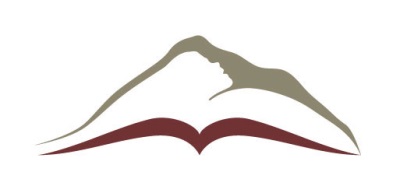 DESERT/MOUNTAIN CHARTER SPECIAL EDUCATION LOCAL PLAN AREA17800 HIGHWAY 18 • APPLE VALLEY, CA  92307(760) 552-6700 • (760) 242-5363 FAXSCIA Student InterviewDESERT/MOUNTAIN SPECIAL EDUCATION LOCAL PLAN AREADESERT/MOUNTAIN CHARTER SPECIAL EDUCATION LOCAL PLAN AREA17800 HIGHWAY 18 • APPLE VALLEY, CA  92307(760) 552-6700 • (760) 242-5363 FAXSCIA Student InterviewDESERT/MOUNTAIN SPECIAL EDUCATION LOCAL PLAN AREADESERT/MOUNTAIN CHARTER SPECIAL EDUCATION LOCAL PLAN AREA17800 HIGHWAY 18 • APPLE VALLEY, CA  92307(760) 552-6700 • (760) 242-5363 FAXSCIA Student InterviewDESERT/MOUNTAIN SPECIAL EDUCATION LOCAL PLAN AREADESERT/MOUNTAIN CHARTER SPECIAL EDUCATION LOCAL PLAN AREA17800 HIGHWAY 18 • APPLE VALLEY, CA  92307(760) 552-6700 • (760) 242-5363 FAXSCIA Student InterviewDESERT/MOUNTAIN SPECIAL EDUCATION LOCAL PLAN AREADESERT/MOUNTAIN CHARTER SPECIAL EDUCATION LOCAL PLAN AREA17800 HIGHWAY 18 • APPLE VALLEY, CA  92307(760) 552-6700 • (760) 242-5363 FAXSCIA Student InterviewDESERT/MOUNTAIN SPECIAL EDUCATION LOCAL PLAN AREADESERT/MOUNTAIN CHARTER SPECIAL EDUCATION LOCAL PLAN AREA17800 HIGHWAY 18 • APPLE VALLEY, CA  92307(760) 552-6700 • (760) 242-5363 FAXSCIA Student InterviewDESERT/MOUNTAIN SPECIAL EDUCATION LOCAL PLAN AREADESERT/MOUNTAIN CHARTER SPECIAL EDUCATION LOCAL PLAN AREA17800 HIGHWAY 18 • APPLE VALLEY, CA  92307(760) 552-6700 • (760) 242-5363 FAXSCIA Student InterviewDESERT/MOUNTAIN SPECIAL EDUCATION LOCAL PLAN AREADESERT/MOUNTAIN CHARTER SPECIAL EDUCATION LOCAL PLAN AREA17800 HIGHWAY 18 • APPLE VALLEY, CA  92307(760) 552-6700 • (760) 242-5363 FAXSCIA Student InterviewDESERT/MOUNTAIN SPECIAL EDUCATION LOCAL PLAN AREADESERT/MOUNTAIN CHARTER SPECIAL EDUCATION LOCAL PLAN AREA17800 HIGHWAY 18 • APPLE VALLEY, CA  92307(760) 552-6700 • (760) 242-5363 FAXSCIA Student InterviewDESERT/MOUNTAIN SPECIAL EDUCATION LOCAL PLAN AREADESERT/MOUNTAIN CHARTER SPECIAL EDUCATION LOCAL PLAN AREA17800 HIGHWAY 18 • APPLE VALLEY, CA  92307(760) 552-6700 • (760) 242-5363 FAXSCIA Student InterviewDESERT/MOUNTAIN SPECIAL EDUCATION LOCAL PLAN AREADESERT/MOUNTAIN CHARTER SPECIAL EDUCATION LOCAL PLAN AREA17800 HIGHWAY 18 • APPLE VALLEY, CA  92307(760) 552-6700 • (760) 242-5363 FAXSCIA Student InterviewDESERT/MOUNTAIN SPECIAL EDUCATION LOCAL PLAN AREADESERT/MOUNTAIN CHARTER SPECIAL EDUCATION LOCAL PLAN AREA17800 HIGHWAY 18 • APPLE VALLEY, CA  92307(760) 552-6700 • (760) 242-5363 FAXSCIA Student InterviewDESERT/MOUNTAIN SPECIAL EDUCATION LOCAL PLAN AREADESERT/MOUNTAIN CHARTER SPECIAL EDUCATION LOCAL PLAN AREA17800 HIGHWAY 18 • APPLE VALLEY, CA  92307(760) 552-6700 • (760) 242-5363 FAXSCIA Student InterviewDESERT/MOUNTAIN SPECIAL EDUCATION LOCAL PLAN AREADESERT/MOUNTAIN CHARTER SPECIAL EDUCATION LOCAL PLAN AREA17800 HIGHWAY 18 • APPLE VALLEY, CA  92307(760) 552-6700 • (760) 242-5363 FAXSCIA Student InterviewDESERT/MOUNTAIN SPECIAL EDUCATION LOCAL PLAN AREADESERT/MOUNTAIN CHARTER SPECIAL EDUCATION LOCAL PLAN AREA17800 HIGHWAY 18 • APPLE VALLEY, CA  92307(760) 552-6700 • (760) 242-5363 FAXSCIA Student InterviewDESERT/MOUNTAIN SPECIAL EDUCATION LOCAL PLAN AREADESERT/MOUNTAIN CHARTER SPECIAL EDUCATION LOCAL PLAN AREA17800 HIGHWAY 18 • APPLE VALLEY, CA  92307(760) 552-6700 • (760) 242-5363 FAXSCIA Student InterviewDESERT/MOUNTAIN SPECIAL EDUCATION LOCAL PLAN AREADESERT/MOUNTAIN CHARTER SPECIAL EDUCATION LOCAL PLAN AREA17800 HIGHWAY 18 • APPLE VALLEY, CA  92307(760) 552-6700 • (760) 242-5363 FAXSCIA Student InterviewDESERT/MOUNTAIN SPECIAL EDUCATION LOCAL PLAN AREADESERT/MOUNTAIN CHARTER SPECIAL EDUCATION LOCAL PLAN AREA17800 HIGHWAY 18 • APPLE VALLEY, CA  92307(760) 552-6700 • (760) 242-5363 FAXSCIA Student InterviewDESERT/MOUNTAIN SPECIAL EDUCATION LOCAL PLAN AREADESERT/MOUNTAIN CHARTER SPECIAL EDUCATION LOCAL PLAN AREA17800 HIGHWAY 18 • APPLE VALLEY, CA  92307(760) 552-6700 • (760) 242-5363 FAXSCIA Student InterviewDESERT/MOUNTAIN SPECIAL EDUCATION LOCAL PLAN AREADESERT/MOUNTAIN CHARTER SPECIAL EDUCATION LOCAL PLAN AREA17800 HIGHWAY 18 • APPLE VALLEY, CA  92307(760) 552-6700 • (760) 242-5363 FAXSCIA Student InterviewSTUDENT INFORMATIONSTUDENT INFORMATIONSTUDENT INFORMATIONSTUDENT INFORMATIONSTUDENT INFORMATIONSTUDENT INFORMATIONSTUDENT INFORMATIONSTUDENT INFORMATIONSTUDENT INFORMATIONSTUDENT INFORMATIONSTUDENT INFORMATIONSTUDENT INFORMATIONSTUDENT INFORMATIONSTUDENT INFORMATIONSTUDENT INFORMATIONSTUDENT INFORMATIONSTUDENT INFORMATIONSTUDENT INFORMATIONSTUDENT INFORMATIONSTUDENT INFORMATIONStudent/Interviewee Name:Student/Interviewee Name:Student/Interviewee Name:Student/Interviewee Name:Date of Birth:Date of Birth:Date of Birth:Age:Age:Disability:Grade:Grade:Grade:Gender: Male    Male    Male    Female FemaleSchool Site:School Site:Program/Placement:Program/Placement:Program/Placement:Program/Placement:Program/Placement:General Education Teacher:General Education Teacher:General Education Teacher:General Education Teacher:General Education Teacher:Contact Phone:Contact Phone:Contact Phone:Contact Phone:Contact Phone:Special Education Teacher:Special Education Teacher:Special Education Teacher:Special Education Teacher:Special Education Teacher:Contact Phone:Contact Phone:Contact Phone:Contact Phone:Contact Phone:SCIA Case Manager/Coordinator:SCIA Case Manager/Coordinator:SCIA Case Manager/Coordinator:SCIA Case Manager/Coordinator:SCIA Case Manager/Coordinator:SCIA Case Manager/Coordinator:Contact Phone:Contact Phone:Contact Phone:Contact Phone:Contact Phone:Interviewed By:Interviewed By:Interviewed By:What does your typical school day look like?      What does your typical school day look like?      What does your typical school day look like?      What does your typical school day look like?      What does your typical school day look like?      What does your typical school day look like?      What does your typical school day look like?      What does your typical school day look like?      What does your typical school day look like?      What does your typical school day look like?      What does your typical school day look like?      What does your typical school day look like?      What does your typical school day look like?      What does your typical school day look like?      What does your typical school day look like?      What does your typical school day look like?      What does your typical school day look like?      What does your typical school day look like?      What does your typical school day look like?      What does your typical school day look like?      What do you like about school? When are you successful?      What do you like about school? When are you successful?      What do you like about school? When are you successful?      What do you like about school? When are you successful?      What do you like about school? When are you successful?      What do you like about school? When are you successful?      What do you like about school? When are you successful?      What do you like about school? When are you successful?      What do you like about school? When are you successful?      What do you like about school? When are you successful?      What do you like about school? When are you successful?      What do you like about school? When are you successful?      What do you like about school? When are you successful?      What do you like about school? When are you successful?      What do you like about school? When are you successful?      What do you like about school? When are you successful?      What do you like about school? When are you successful?      What do you like about school? When are you successful?      What do you like about school? When are you successful?      What do you like about school? When are you successful?      When do you have problems during your school day?      When do you have problems during your school day?      When do you have problems during your school day?      When do you have problems during your school day?      When do you have problems during your school day?      When do you have problems during your school day?      When do you have problems during your school day?      When do you have problems during your school day?      When do you have problems during your school day?      When do you have problems during your school day?      When do you have problems during your school day?      When do you have problems during your school day?      When do you have problems during your school day?      When do you have problems during your school day?      When do you have problems during your school day?      When do you have problems during your school day?      When do you have problems during your school day?      When do you have problems during your school day?      When do you have problems during your school day?      When do you have problems during your school day?      How do school staff members help you during the day?      How do school staff members help you during the day?      How do school staff members help you during the day?      How do school staff members help you during the day?      How do school staff members help you during the day?      How do school staff members help you during the day?      How do school staff members help you during the day?      How do school staff members help you during the day?      How do school staff members help you during the day?      How do school staff members help you during the day?      How do school staff members help you during the day?      How do school staff members help you during the day?      How do school staff members help you during the day?      How do school staff members help you during the day?      How do school staff members help you during the day?      How do school staff members help you during the day?      How do school staff members help you during the day?      How do school staff members help you during the day?      How do school staff members help you during the day?      How do school staff members help you during the day?      Who else helps you in school?      Who else helps you in school?      Who else helps you in school?      Who else helps you in school?      Who else helps you in school?      Who else helps you in school?      Who else helps you in school?      Who else helps you in school?      Who else helps you in school?      Who else helps you in school?      Who else helps you in school?      Who else helps you in school?      Who else helps you in school?      Who else helps you in school?      Who else helps you in school?      Who else helps you in school?      Who else helps you in school?      Who else helps you in school?      Who else helps you in school?      Who else helps you in school?      What programs do you participate in that help you?      What programs do you participate in that help you?      What programs do you participate in that help you?      What programs do you participate in that help you?      What programs do you participate in that help you?      What programs do you participate in that help you?      What programs do you participate in that help you?      What programs do you participate in that help you?      What programs do you participate in that help you?      What programs do you participate in that help you?      What programs do you participate in that help you?      What programs do you participate in that help you?      What programs do you participate in that help you?      What programs do you participate in that help you?      What programs do you participate in that help you?      What programs do you participate in that help you?      What programs do you participate in that help you?      What programs do you participate in that help you?      What programs do you participate in that help you?      What programs do you participate in that help you?      What are some things you would like to learn to help you to be more independent?      What are some things you would like to learn to help you to be more independent?      What are some things you would like to learn to help you to be more independent?      What are some things you would like to learn to help you to be more independent?      What are some things you would like to learn to help you to be more independent?      What are some things you would like to learn to help you to be more independent?      What are some things you would like to learn to help you to be more independent?      What are some things you would like to learn to help you to be more independent?      What are some things you would like to learn to help you to be more independent?      What are some things you would like to learn to help you to be more independent?      What are some things you would like to learn to help you to be more independent?      What are some things you would like to learn to help you to be more independent?      What are some things you would like to learn to help you to be more independent?      What are some things you would like to learn to help you to be more independent?      What are some things you would like to learn to help you to be more independent?      What are some things you would like to learn to help you to be more independent?      What are some things you would like to learn to help you to be more independent?      What are some things you would like to learn to help you to be more independent?      What are some things you would like to learn to help you to be more independent?      What are some things you would like to learn to help you to be more independent?      Is there anything else you would like us to know about you?      Is there anything else you would like us to know about you?      Is there anything else you would like us to know about you?      Is there anything else you would like us to know about you?      Is there anything else you would like us to know about you?      Is there anything else you would like us to know about you?      Is there anything else you would like us to know about you?      Is there anything else you would like us to know about you?      Is there anything else you would like us to know about you?      Is there anything else you would like us to know about you?      Is there anything else you would like us to know about you?      Is there anything else you would like us to know about you?      Is there anything else you would like us to know about you?      Is there anything else you would like us to know about you?      Is there anything else you would like us to know about you?      Is there anything else you would like us to know about you?      Is there anything else you would like us to know about you?      Is there anything else you would like us to know about you?      Is there anything else you would like us to know about you?      Is there anything else you would like us to know about you?      